Группа Эл-19поПУД 03 «Электрооборудование промышленных и гражданских зданий»Занятие 135-136Дифференцированный зачетЗадание.1.  Изучить текст задания и разобрать примеры решения задач  (по варианту).2. Произвести расчеты и оформить их согласно оформлению в примерах.Работа должна быть выполнена и сдана до 24 апреляV. ЗАДАНИЯ НА КОНТРОЛЬНУЮ РАБОТУ И МЕТОДИЧЕСКИЕ УКАЗАНИЯ ПО ЕЕ ВЫПОЛНЕНИЮКонтрольная работа состоит из 10 вариантов. Каждый вариант контрольной работы содержит пять задач.Вариант контрольной работы определяется по таблице В контрольной работе приводятся необходимые эскизы, схемы в карандаше.В текстовой и графической частях работы следует соблюдать терминологию и обозначения, соответствующие действующим ГОСТ.На каждой странице оставляются поля шириной 2 см дли замечаний проверяющего работу. На обложке тетради указывают наименование дисциплины, курс, индекс учебной группы; фамилию, имя и отчество исполнителя.При выполнения контрольной работы необходимо соблюдать следующие требования:- в контрольную работу следует записывать контрольные вопросы и условия задач. После вопроса должен следовать ответ на него. Содержание ответов должно быть четким и кратким;- вычислениям должны предшествовать исходные формулы;- для всех исходных и вычисленных физических величин должны указываться размерности.В установленные учебным графиком сроки обучающийся направляет выполненную работу для проверки в учебное заведение.После получения прорецензированной работы необходимо исправить отмеченные ошибки, выполнить вес указания преподавателя и повторить недостаточно усвоенный материал. Если контрольная работа не зачтена, то обучающийся выполняет ее повторно.КОНТРОЛЬНАЯ РАБОТАЗадача 1. Дли электропривода механизма подъема крана рассчитать нагрузочную диаграмму (без учета переходных процессов), определить мощность асинхронного двигателя с фазным ротором и выбрать двигатель по каталогу (проверки двигателя по нагреву и перегрузочную способность не производить).Технические данные приведены в таблице 1,Где     G   – сила тяжести поднимаемого груза, т;           G0  - сила тяжести грузозахватывающего устройства, кг;           ηн   - КПД подъемного механизма при подъеме (G+ G0);           η0   - КПД подъемного механизма при подъеме G0;           v    - скорость подъема груза, м/с;           Н1  - высота подъема груза, м;           Н2  - высота подъема пустого крюка, м;           Nц  - число циклов в час;           nн  -  частота вращения вала электродвигателя, об/мин Таблица  1Примечание. Цикл работы двигателя состоит из подъема и спуска груза, подъема и спуска крюка, пауз между ними, во время которых производится загрузка, разгрузка, передвижение моста тележки..Методические указания по выполнению задачи 1.Расчет статических нагрузок определяется для одного цикла работы двигателя. Для этого определяется мощность на валу двигателя при подъеме и спуске груза, подъеме и спуске крюка. При расчете считать, что скорость подъема и опускания постоянна и не зависит от силы тяжести поднимаемого и опускаемого груза.Мощность на валу двигателя при подъеме груза:кВтОбратите внимание на размерность, где   G    -  сила тяжести поднимаемого груза, Н;  G0   -  сила тяжести грузозахватывающего устройства, Н. Мощность на валу              двигателя при  спуске груза:, кВт.Мощность на валу двигателя при подъеме пустого крюка:,кВтМощность на налу двигателя при опускании пустого крюка:P4 = Go · v · ηо · 10-3 , кВт.Продолжительность подъема груза на высоту Н1:cВремя спуска груза:  cПродолжительность подъема пустого крюка на высоту Н2:cВремя спуска пустого крюка:cСуммарное время работы в цикле:cВремя цикла: cДействительная продолжительность включения двигателя: ПВ Суммарное время пауз:сПродолжительность одной паузы принимаем условно одинаковой:сЭквивалентная мощность двигателя за цикл работы: Рэ  кВтЭквивалентная мощность, приведенная к номинальной продолжительности включения          электродвигателя, равна  Рэн = Рэ кВт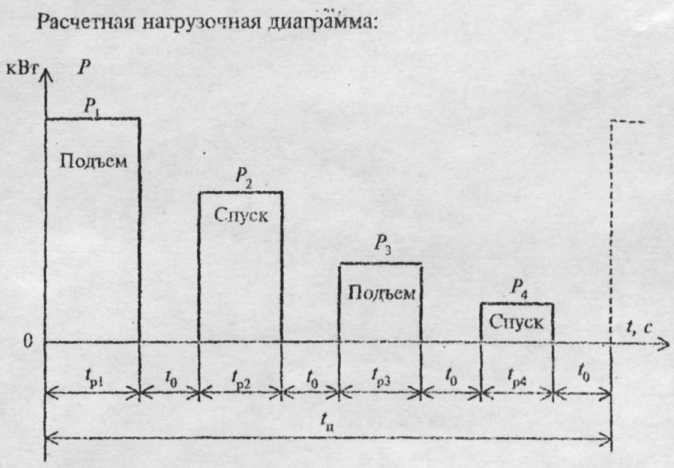 По каталогу выбираем двигатель исходя из условия Р ≥ РэнНеобходимо указать тип выбранного двигателя, его номинальную мощность, частоту вращения вала, продолжительность включения (ПВ).Задача 2. Определить мощность электродвигателя для вентилятора тина ВД. Выбрать электрический  двигатель серии 4А из справочника.Технические данные приведены в таблице 2,где   Q	 - производительность вентилятора, м3/ч;        Н	 -  давление, Па;       ηв	 - КПД вентилятора;      ηн=1 - КПД передачи;         kз - коэффициент запаса;          n - частота вращения вала электродвигатели, об/мин.                                                                                                                            Таблица 2.Методические указания по выполнение задачи 2Мощность электродвигателя для вентилятора кВтОбратить внимание на размерность: Q - производительность вентилятора, м3/с.Задача 3. Определить мощность двигателя для насосного центробежного агрегата типа КМ, перекачивающего холодную воду. Выбрать электродвигатель серии 4А с синхронной частотой вращения 3000 об/мин из справочника.При замене электродвигателя насоса с частотой вращения 1500 об/мин определить требуемую мощность двигателя, напор и производительность насоса. Выбрать электродвигатель серии 4А из справочника.Технические данные приведены в таблице 3,где   Q	 - производительность насоса, м3/ч:        Н  - напор насоса, м;         γ  - плотность перекачиваемой жидкости:       ηн  - КПД насоса;    ηn=1  - КПД передачи;       к3  -  коэффициент запаса.                                                                                                              Таблица 3Методические указания по выполнению задачи 3.Мощность электродвигателя для насоса кВтОбратить внимание на размерность: Q  - производитеьность насоса, м3/сПри выборе двигателя дли центробежного насоса необходимо обратить внимание на частоту вращения вала электродвигателя, так как у центробежного насоса мощность, напор, производительность и частота вращения вала электродвигателя связаны следующими формулами:                    Р1/ Р2 = n31/ n32;     Н1/ Н2= n21/ n22;     Q1/ Q2= n1/ n2 Задача 4. Определить мощность двигателя для поршневого компрессора. Выбрать электродвигатель серии 4А из справочника.Технические данные приведены в таблице 4, где   Q	  -  производительность компрессора, м3/мин;         Ра  -  рабочее давление, Па;         ηп  -  КПД передачи;         ηк  -  КПД компрессора;         k3  -  коэффициент запаса;         В	   -  работа, Дж/м3, затрачиваемая на сжатие  воздуха доданных рабочих                    давлений, Па (принимается по таблице 5);          n    -  частота вращения вала электродвигателя, об/мин.Таблица 4                              Таблица 5Работа, затрачиваемая на сжатие  воздуха Методические указания по выполнению задачи 4.Мощность электродвигателя для компрессора:  кВтОбратить внимание на размерность:Q 	-   производительность компрессора, м3/сЗадача 5. Произвести светотехнический расчет общего равномерного освещения методами коэффициента использования светового потока и удельной мощности Определить:размещение светильников на плане;мощность лампы;суммарную мощность осветительной установки;удельную мощность осветительной установки.Исходные данные приведены в таблице 6.тип светильника «Универсаль», Uном=220 В., E min соответствует требованиям к помещению по варианту 5.размещение светильников в освещаемом пространстве, оформление плана размещения в масштабе (1:100; 1:200) с указанием питающей и групповой сети, распределительных щитков, штепсельных розеток, выключателей и пр. Методические указания по выполнению задачи 5.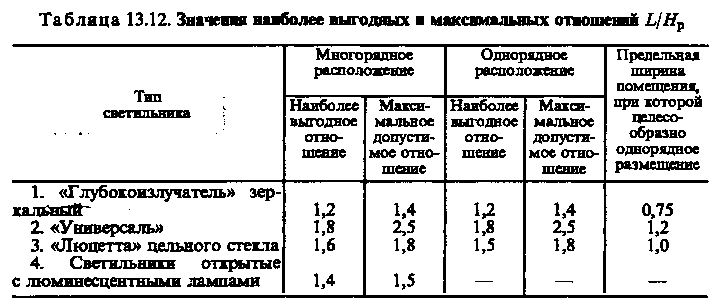 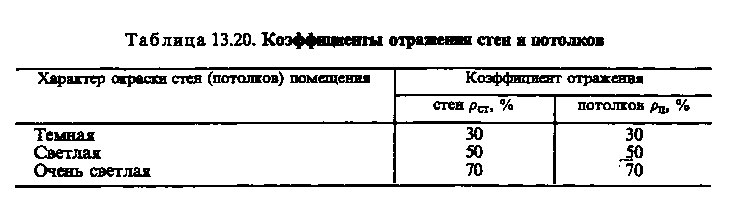 .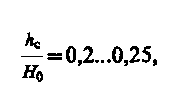 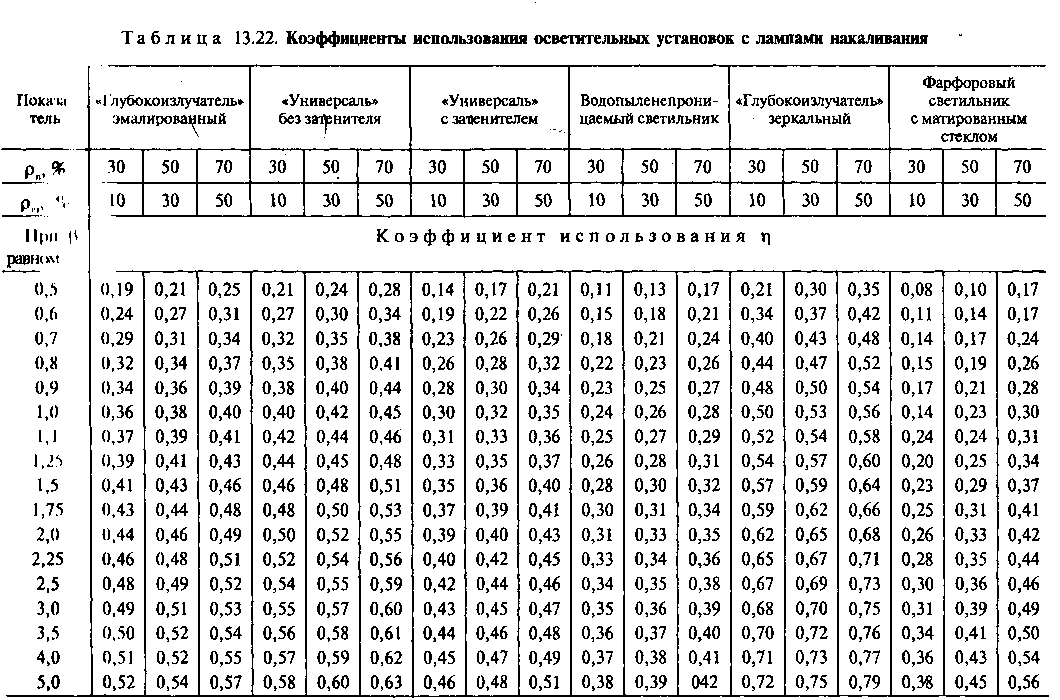 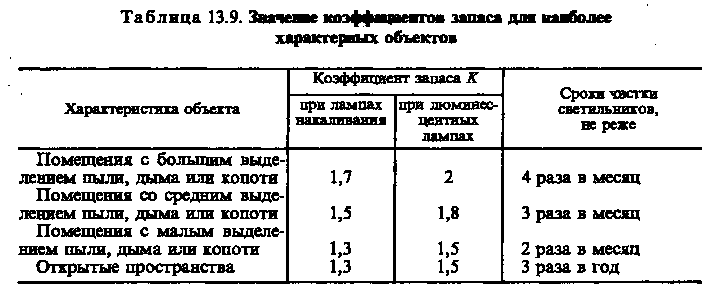 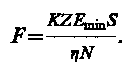 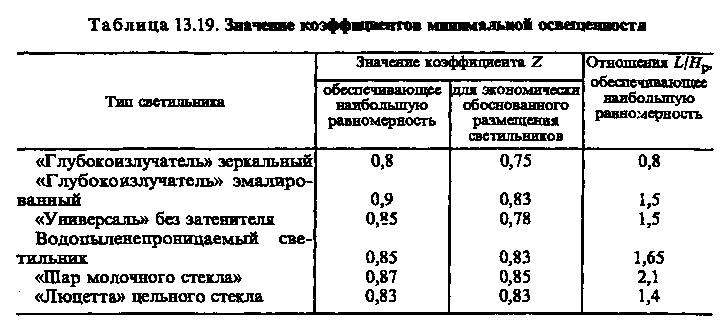 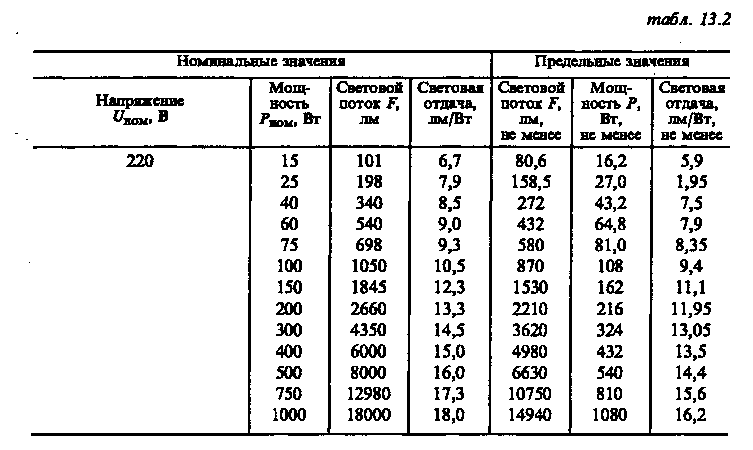 Необходимая литература:Шеховцов В.П.«Электрическое и электромеханическое оборудование».М.: Форум: Инфра, 2015 г.http://en.bookfi.net/book/652793Прошу обратить внимание, задания выполняются ЕЖЕДНЕВНО и высылаются сразу только на мою электронную почту biv.npet@mail.ru в виде фотографий или электронных документов, выполненных в Word. Возможно выполнение задания в форме презентации.№№ варианта1Баранов А.М.02Байдраков А.О13Вахрушев Т.А.24Груздев Р.Э35Гуляев С.А.46Иванов Д.А.57Ладинский О.В.68Летягин В.А79Митько И.А.810Неустроев Д.А.911Пархимович С.Е.012Романчук П.Г.413Русанов В.С.214Шатров И.В.0ВариантG,тG0,кгηнη0V, м/сnн, об/минН1, мН2, мNц, м01234567897,5103,72,31,61,10,7165,114506050404040309050800,720,730,740,750,710,720,730,720,740,750,50,510,520,530,50,510,520,510,530,520,30,310,320,330,340,350,360,350,340,33723716953945925895885577715730121112,511,510,5119139,510,57,565,568,5576,56,54,5816816814913168ВариантQ,м3/чН,Паηвkзn,об/мин01234567894,4*1036,5*1038*10310*10315*10320*10328*10335*10345*10360*103970217098017201530270022003900287050000,670,670,670,710,670,670,70,670,720,701,21,251,21,11,11,31,21,311,11,19701450730970730970730970970970ВариантQ, м3/чН, мηнк301234567898,012,512,525,025,050,050,0100,0100,0200,01822,518322032503250200,50,570,550,550,60,70,650,70,70,751,41,41,41,31,31,21,21,21,41,25ВариантQ, м3/минРа, МПаηкηп     k3n, об/мин01234567890,050,460,50,51,31,2551020200,30,70,40,60,30,20,80,80,70,80,60,70,70,750,80,650,650,650,60,80,920,930,940,930,920,930,940,930,920,931,21,11,11,21,151,21,11,11,171,214401440142027502700730735145028002750Ра, ПаВ, Дж/м3Ра, ПаВ, Дж/м32*1053*1054*1055*1056*105716001173001522001790002030007*1058*1059*105        10*105224000242000263000273000ВариантНаименованиепомещенияРазмеры помещенияРазмеры помещенияРазмеры помещенияКоэффициент отраженияповерхностиКоэффициент отраженияповерхностиКоэффициент отраженияповерхностиВысота рабочей поверхностиHр, мВариантНаименованиепомещения Длина, м  Ширина, мВысота, мРпРсРр0Машинный зал12645030100,91Сборочно-монтажный цех24186,55030100,92Сварочный цех301810,23030100,93Электроремонтный цех241275030100,94Инструментальный цех30124,55030100,95Конструкторское бюро6637030100,96Конференц зал181255030100,97Спортивный зал301265030100,98Школьный класс12637030100,99Кондитерский цех121245030100,9